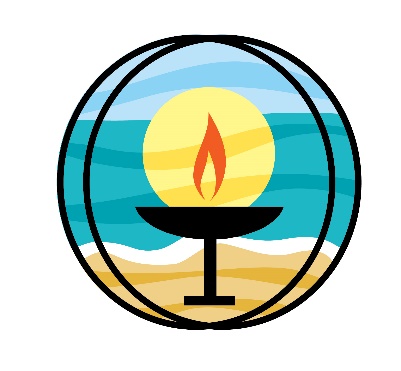 Unitarian Universalists of Southern DelawareBoard of Trustees AgendaDecember 12 Planning/Business MeetingCheck-inChalice Lighting/Kent (Someone for January 9 Planning Meeting)Call to OrderApprove AgendaItems for ActionReview/Approve November 14 Planning/Business Meeting MinutesReview/Approve Month End Financial Documents for October & November - KentItems for DiscussionUpdate on Safer Congregation Committee – Ruth LamotheUpdate on Sexton Position – Rev. HeatherAdoption of Name Change from Co-Finance Officers to Treasurer and Co-Treasure – PaulLatest Version of UUSD Congregation Chart – KentExecutive Team Report to the Board – Ellen LyttonRecap and Discussion of Special Congregational Meeting - AllAdjournExecutive SessionNext Board Planning Meeting January 9, 2024 at 10:00 AM (In Person)